Приложение №1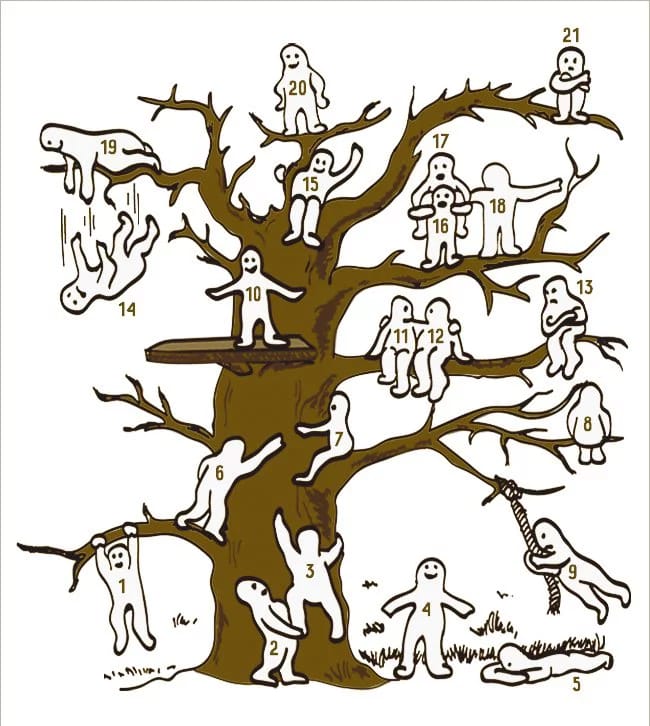 